家校合作，心理助力，只为学生更好的发展——青岛五十一中开展家长成长大课堂活动关注学生心理健康，注重家校联合助力，青岛五十一中近年来积极、扎实开展家长学校工作，取得了一系列显著的成果，2017年获得青岛市家庭教育示范学校的荣誉称号！这与家长们积极参与学习是分不开的！近日，由学校心理工作室组织的五十一中家长成长大课堂“读懂青春期 有效促成长”又开讲了。主讲人是五十一中心理工作室的胡英老师。胡老师首先向家长们介绍了学校近年来在学生心理健康教育方面做的具体工作；又用现场调查的方式了解家长们的困惑。结合家长们的困惑，胡老师详细介绍了青春期少年的心理发展特点，结合案例指导家长们在这一时期进行家庭教育时的注意事项和沟通技巧。讲座详尽充实，受到家长们的热烈欢迎！一个孩子的健康成长，离不开科学、有效的家校合作。科学的心理知识、家庭教育理念的普及，可以让更多家长动起来，让更多家庭受益，也能让更多孩子健康成才！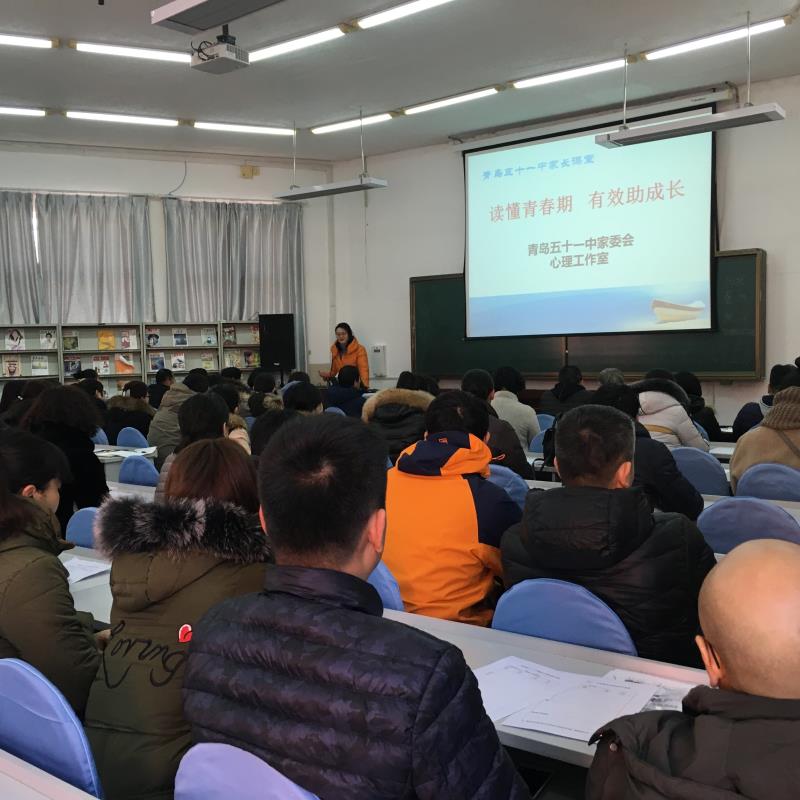 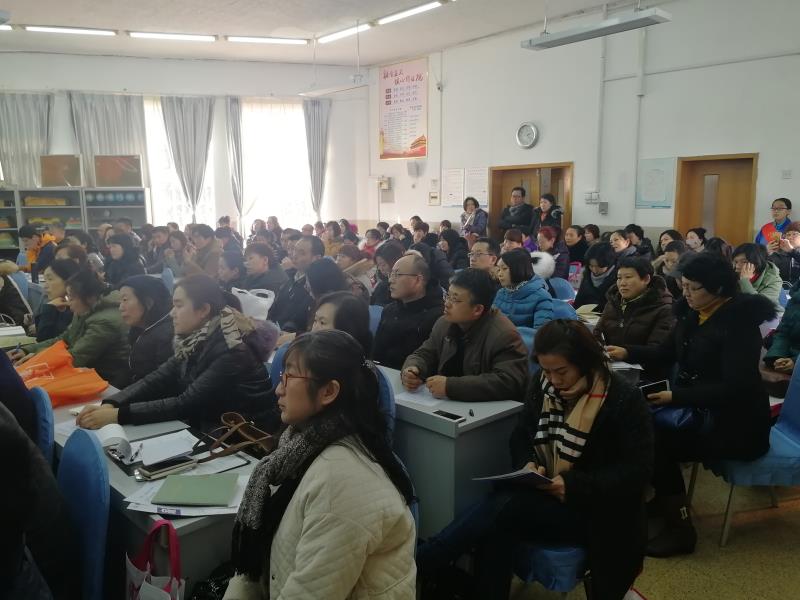 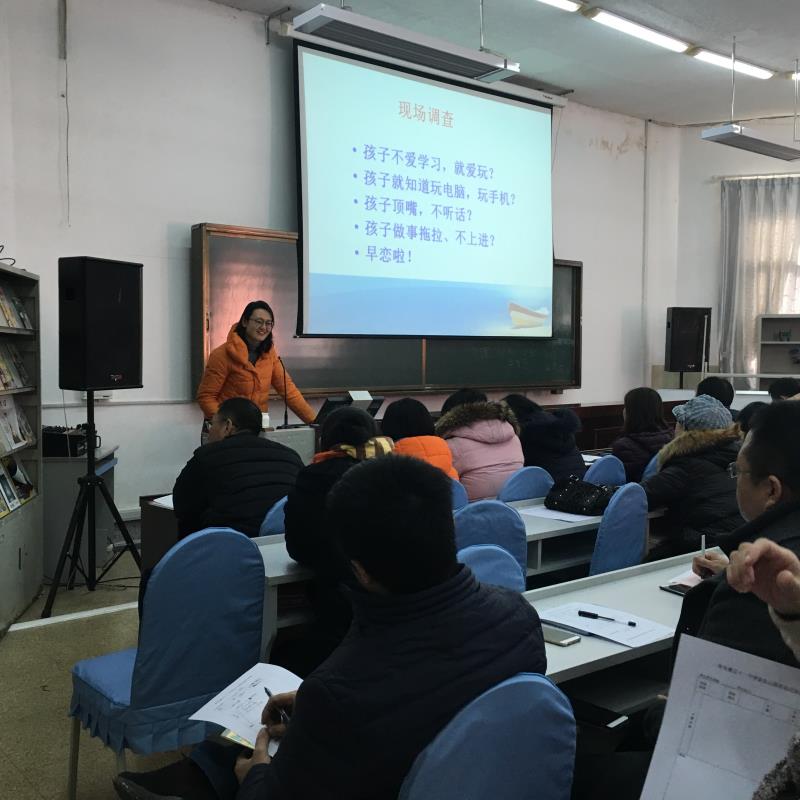 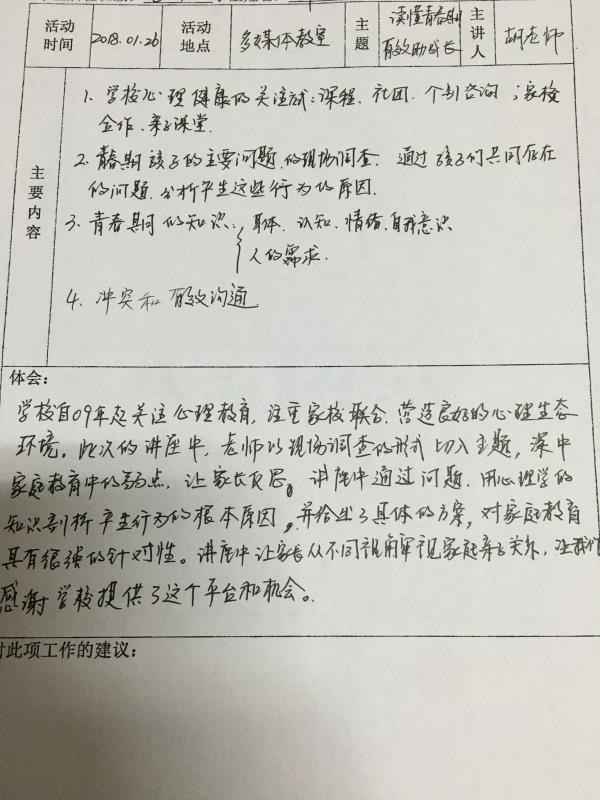 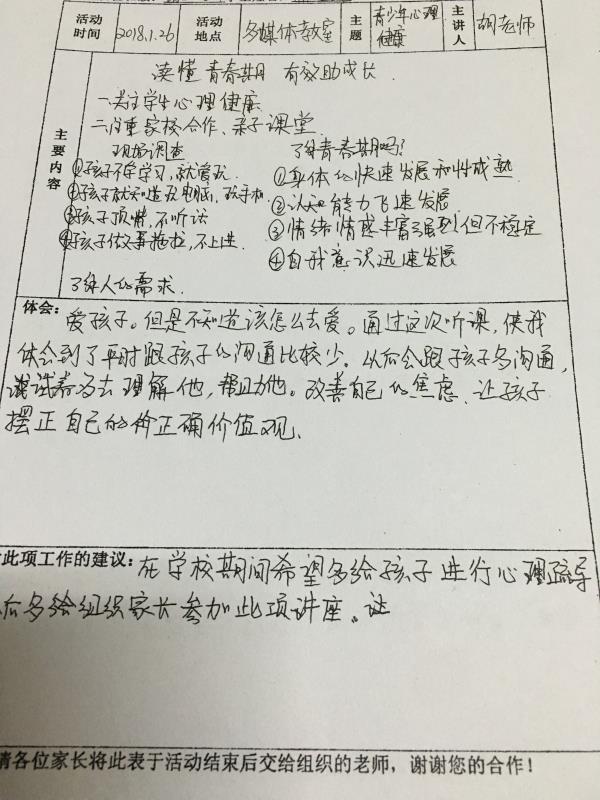 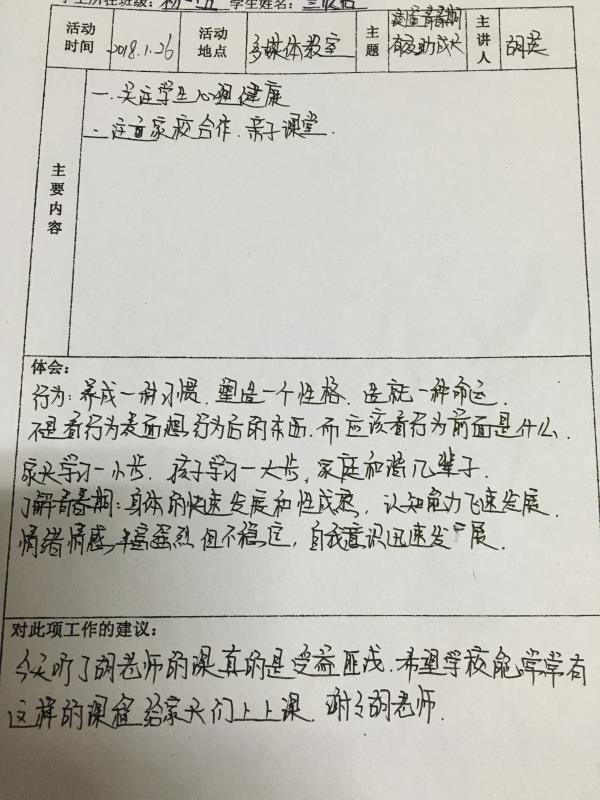 